Зарегистрировано в Минюсте России 30 января 2013 г. N 26759МИНИСТЕРСТВО ЗДРАВООХРАНЕНИЯ РОССИЙСКОЙ ФЕДЕРАЦИИПРИКАЗот 9 ноября 2012 г. N 856нОБ УТВЕРЖДЕНИИ СТАНДАРТАПЕРВИЧНОЙ МЕДИКО-САНИТАРНОЙ ПОМОЩИ ДЕТЯМПРИ ИНСУЛИННЕЗАВИСИМОМ САХАРНОМ ДИАБЕТЕВ соответствии со статьей 37 Федерального закона от 21 ноября 2011 г. N 323-ФЗ "Об основах охраны здоровья граждан в Российской Федерации" (Собрание законодательства Российской Федерации, 2011, N 48, ст. 6724; 2012, N 26, ст. 3442, 3446) приказываю:Утвердить стандарт первичной медико-санитарной помощи детям при инсулиннезависимом сахарном диабете согласно приложению.МинистрВ.И.СКВОРЦОВАПриложениек приказу Министерства здравоохраненияРоссийской Федерацииот 9 ноября 2012 г. N 856нСТАНДАРТПЕРВИЧНОЙ МЕДИКО-САНИТАРНОЙ ПОМОЩИ ДЕТЯМПРИ ИНСУЛИННЕЗАВИСИМОМ САХАРНОМ ДИАБЕТЕКатегория возрастная: детиПол: любойФаза: хроническаяСтадия: любаяОсложнения: вне зависимости от осложненийВид медицинской помощи: первичная медико-санитарная помощьУсловия оказания медицинской помощи: амбулаторноФорма оказания медицинской помощи: плановаяСредние сроки лечения (количество дней): 365    Код по МКБ X <*>    Нозологические единицы                    E11    Инсулиннезависимый сахарный диабет                    E11.2  Инсулиннезависимый сахарный диабет с поражениями                           почек                    E11.4  Инсулиннезависимый сахарный диабет с                           неврологическими проявлениями                    E11.6  Инсулиннезависимый сахарный диабет с другими                           уточненными осложнениями                    E11.7  Инсулиннезависимый сахарный диабет с                           множественными осложнениями                    E11.8  Инсулиннезависимый сахарный диабет с                           неуточненными осложнениями                    E11.9  Инсулиннезависимый сахарный диабет без                           осложнений1. Медицинские мероприятия для диагностики заболевания, состояния--------------------------------<1> Вероятность предоставления медицинских услуг или назначения лекарственных препаратов для медицинского применения (медицинских изделий), включенных в стандарт медицинской помощи, которая может принимать значения от 0 до 1, где 1 означает, что данное мероприятие проводится 100% пациентов, соответствующих данной модели, а цифры менее 1 - указанному в стандарте медицинской помощи проценту пациентов, имеющих соответствующие медицинские показания.2. Медицинские услуги для лечения заболевания, состояния и контроля за лечением3. Перечень лекарственных препаратов для медицинского применения, зарегистрированных на территории Российской Федерации, с указанием средних суточных и курсовых доз--------------------------------<*> Международная статистическая классификация болезней и проблем, связанных со здоровьем, X пересмотра.<**> Международное непатентованное или химическое наименование лекарственного препарата, а в случаях их отсутствия - торговое наименование лекарственного препарата.<***> Средняя суточная доза.<****> Средняя курсовая доза.Примечания:1. Лекарственные препараты для медицинского применения, зарегистрированные на территории Российской Федерации, назначаются в соответствии с инструкцией по применению лекарственного препарата для медицинского применения и фармакотерапевтической группой по анатомо-терапевтическо-химической классификации, рекомендованной Всемирной организацией здравоохранения, а также с учетом способа введения и применения лекарственного препарата. При назначении лекарственных препаратов для медицинского применения детям доза определяется с учетом массы тела, возраста в соответствии с инструкцией по применению лекарственного препарата для медицинского применения.2. Назначение и применение лекарственных препаратов для медицинского применения, медицинских изделий и специализированных продуктов лечебного питания, не входящих в стандарт медицинской помощи, допускаются в случае наличия медицинских показаний (индивидуальной непереносимости, по жизненным показаниям) по решению врачебной комиссии (часть 5 статьи 37 Федерального закона от 21 ноября 2011 г. N 323-ФЗ "Об основах охраны здоровья граждан в Российской Федерации" (Собрание законодательства Российской Федерации, 2011, N 48, ст. 6724; 2012, N 26, ст. 3442, 3446)).3. Граждане, имеющие в соответствии с Федеральным законом от 17.07.1999 N 178-ФЗ "О государственной социальной помощи" (Собрание законодательства Российской Федерации, 1999, N 29, ст. 3699; 2004, N 35, ст. 3607; 2006, N 48, ст. 4945; 2007, N 43, ст. 5084; 2008, N 9, ст. 817; 2008, N 29, ст. 3410; N 52, ст. 6224; 2009, N 18, ст. 2152; N 30, ст. 3739; N 52, ст. 6417; 2010, N 50, ст. 6603; 2011, N 27, ст. 3880; 2012, N 31, ст. 4322) право на получение государственной социальной помощи в виде набора социальных услуг, при оказании медицинской помощи в амбулаторных условиях обеспечиваются лекарственными препаратами для медицинского применения, включенными в Перечень лекарственных препаратов, в том числе перечень лекарственных препаратов, назначаемых по решению врачебной комиссии лечебно-профилактических учреждений, обеспечение которыми осуществляется в соответствии со стандартами медицинской помощи по рецептам врача (фельдшера) при оказании государственной социальной помощи в виде набора социальных услуг, утвержденный приказом Министерства здравоохранения и социального развития Российской Федерации от 18.09.2006 N 665 (зарегистрирован Министерством юстиции Российской Федерации 27.09.2006, регистрационный N 8322), с изменениями, внесенными приказами Министерства здравоохранения и социального развития Российской Федерации от 19.10.2007 N 651 (зарегистрирован Министерством юстиции Российской Федерации 19.10.2007, регистрационный N 10367), от 27.08.2008 N 451н (зарегистрирован Министерством юстиции Российской Федерации 10.09.2008, регистрационный N 12254), от 01.12.2008 N 690н (зарегистрирован Министерством юстиции Российской Федерации 22.12.2008, регистрационный N 12917), от 23.12.2008 N 760н (зарегистрирован Министерством юстиции Российской Федерации 28.01.2009, регистрационный N 13195) и от 10.11.2011 N 1340н (зарегистрирован Министерством юстиции Российской Федерации 23.11.2011, регистрационный N 22368).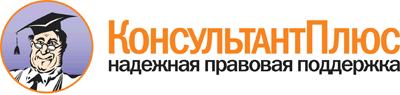  Приказ Минздрава России от 09.11.2012 N 856н
"Об утверждении стандарта первичной медико-санитарной помощи детям при инсулиннезависимом сахарном диабете"
(Зарегистрировано в Минюсте России 30.01.2013 N 26759) Документ предоставлен КонсультантПлюс

www.consultant.ru 

Дата сохранения: 20.07.2017 
 Прием (осмотр, консультация) врача-специалиста                           Прием (осмотр, консультация) врача-специалиста                           Прием (осмотр, консультация) врача-специалиста                           Прием (осмотр, консультация) врача-специалиста                                Код       медицинской      услуги       Наименование медицинской               услуги             Усредненный    показатель     частоты    предоставления<1>Усредненный  показатель  кратности   применения B01.001.001   Прием (осмотр, консультация)  врача-акушера-гинеколога      первичный                     0,3           1           B01.020.001   Прием (осмотр, консультация)  врача по лечебной физкультуре 0,5           4           B01.023.001   Прием (осмотр, консультация)  врача-невролога первичный     1             1           B01.025.001   Прием (осмотр, консультация)  врача-нефролога первичный     0,1           1           B01.026.001   Прием (осмотр, консультация)  врача общей практики          (семейного врача) первичный   0,1           1           B01.029.001   Прием (осмотр, консультация)  врача-офтальмолога первичный  1             1           B01.031.001   Прием (осмотр, консультация)  врача-педиатра первичный      0,01          1           B01.031.003   Прием (осмотр, консультация)  врача-педиатра участкового    первичный                     0,01          1           B01.058.003   Прием (осмотр, консультация)  врача-детского эндокринолога  первичный                     1             1           B02.069.001   Прием (тестирование,          консультация) медицинского    психолога первичный           0,5           1           B01.015.003   Прием (осмотр, консультация)  врача-детского кардиолога     первичный                     0,1           1           Лабораторные методы исследования                                         Лабораторные методы исследования                                         Лабораторные методы исследования                                         Лабораторные методы исследования                                              Код       медицинской      услуги       Наименование медицинской               услуги             Усредненный    показатель     частоты    предоставленияУсредненный  показатель  кратности   применения A09.05.023    Исследование уровня глюкозы в крови                         1             2           A09.05.083    Исследование уровня           гликированного гемоглобина в  крови                         1             1           A09.28.003.001Исследование на               микроальбуминурию             1             1           A09.28.015    Обнаружение кетоновых тел в   моче                          1             1           A12.22.005    Проведение                    глюкозотолерантного теста     0,3           1           B03.016.003   Общий (клинический) анализ    крови развернутый             1             1           B03.016.004   Анализ крови биохимический    общетерапевтический           1             1           B03.016.005   Анализ крови по оценке        нарушений липидного обмена    биохимический                 1             1           B03.016.006   Анализ мочи общий             1             1           Инструментальные методы исследования                                     Инструментальные методы исследования                                     Инструментальные методы исследования                                     Инструментальные методы исследования                                          Код       медицинской      услуги       Наименование медицинской               услуги             Усредненный    показатель     частоты    предоставленияУсредненный  показатель  кратности   применения A05.10.006    Регистрация                   электрокардиограммы           1             1           A04.14.001    Ультразвуковое исследование   печени                        0,3           1           A04.14.002    Ультразвуковое исследование   желчного пузыря               0,3           1           A04.15.001    Ультразвуковое исследование   поджелудочной железы          0,3           1           Прием (осмотр, консультация) и наблюдение врача-специалиста              Прием (осмотр, консультация) и наблюдение врача-специалиста              Прием (осмотр, консультация) и наблюдение врача-специалиста              Прием (осмотр, консультация) и наблюдение врача-специалиста                   Код       медицинской      услуги      Наименование медицинской              услуги              Усредненный    показатель       частоты    предоставления Усредненный  показатель  кратности   применения B01.029.002   Прием (осмотр, консультация) врача-офтальмолога повторный 0,3            1           B01.058.004   Прием (осмотр, консультация) врача-детского эндокринолога повторный                    0,8            6           B02.069.002   Прием (тестирование,         консультация) медицинского   психолога повторный          0,5            1           Наблюдение и уход за пациентом медицинскими работниками со средним       (начальным) профессиональным образованием                                Наблюдение и уход за пациентом медицинскими работниками со средним       (начальным) профессиональным образованием                                Наблюдение и уход за пациентом медицинскими работниками со средним       (начальным) профессиональным образованием                                Наблюдение и уход за пациентом медицинскими работниками со средним       (начальным) профессиональным образованием                                     Код       медицинской      услуги      Наименование медицинской              услуги              Усредненный    показатель       частоты    предоставления Усредненный  показатель  кратности   применения A02.01.001    Измерение массы тела         1              6           A02.03.005    Измерение роста              1              6           A11.05.001    Взятие крови из пальца       1              6           A11.12.009    Взятие крови из              периферической вены          1              2           Лабораторные методы исследования                                         Лабораторные методы исследования                                         Лабораторные методы исследования                                         Лабораторные методы исследования                                              Код       медицинской      услуги      Наименование медицинской              услуги              Усредненный    показатель       частоты    предоставления Усредненный  показатель  кратности   применения A09.05.023    Исследование уровня глюкозы вкрови                        3              365         A09.05.083    Исследование уровня          гликированного гемоглобина в крови                        1              3           A09.05.083    Исследование уровня          гликированного гемоглобина в крови                        1              3           A09.28.003.001Исследование на              микроальбуминурию            1              1           A09.28.015    Обнаружение кетоновых тел в  моче                         0,5            2           B03.016.003   Общий (клинический) анализ   крови развернутый            1              2           B03.016.004   Анализ крови биохимический   общетерапевтический          1              1           B03.016.005   Анализ крови по оценке       нарушений липидного обмена   биохимический                1              1           B03.016.006   Анализ мочи общий            1              2           Инструментальные методы исследования                                     Инструментальные методы исследования                                     Инструментальные методы исследования                                     Инструментальные методы исследования                                          Код       медицинской      услуги      Наименование медицинской              услуги              Усредненный    показатель       частоты    предоставления Усредненный  показатель  кратности   применения A05.10.006    Регистрация                  электрокардиограммы          1              1           Немедикаментозные методы профилактики, лечения и медицинской реабилитацииНемедикаментозные методы профилактики, лечения и медицинской реабилитацииНемедикаментозные методы профилактики, лечения и медицинской реабилитацииНемедикаментозные методы профилактики, лечения и медицинской реабилитации     Код       медицинской      услуги      Наименование медицинской              услуги              Усредненный    показатель       частоты    предоставления Усредненный  показатель  кратности   применения A13.29.003    Психологическая адаптация    0,5            1            Код         Анатомо-          терапевтическо-          химическая          классификация         Наименование       лекарственного      препарата <**>  Усредненный   показатель      частоты   предоставления Единицы измерения ССД <***> СКД  <****>A10AB Инсулины короткого    действия и их аналоги для инъекционного     введения              0,35          Инсулин аспарт      ЕД       30   10950 Инсулин глулизин    ЕД       30   10950 Инсулин лизпро      МЕ       30   10950 Инсулин растворимый [человеческий генно-инженерный]         МЕ       30   10950 A10AC Инсулины средней      продолжительности     действия и их аналоги для инъекционного     введения              0,05          Инсулин-изофан      [человеческий генно-инженерный]         МЕ       20   7300  A10AE Инсулины длительного  действия и их аналоги для инъекционного     введения              0,35          Инсулин гларгин     ЕД       25   7300  Инсулин детемир     ЕД       25   7300  A10BA Бигуаниды             0,9           Метформин           мг       1500 540000A10BB Производные           сульфонилмочевины     0,4           Глибенкламид        мг       8    2880  